Formulář pro odstoupení od smlouvy
(vyplňte tento formulář a odešlete jej zpět pouze v případě, že chcete odstoupit od smlouvy. Formulář je třeba vytisknout, podepsat a zaslat naskenovaný na níže uvedenou e-mailovou adresu, případně jej vložit do zásilky s vráceným zbožím).Adresát
Internetový obchod:	www.cheersbox.czSpolečnost:	Společnost zábavy a vzdělání MAGNA s.r.o.Se sídlem:	Bieblova 2922/3, 702 00 Ostrava, ČRIČ/DIČ:	25356828 /CZ25356828 E-mailová adresa:	jiri.dobes@centrum.czTelefonní číslo:	+420777061610
Oznamuji, že tímto odstupuji od smlouvy o nákupu tohoto zboží (*) /o poskytnutí těchto služeb (*):Datum objednání (*)/datum obdržení (*)Číslo objednávky:Peněžní prostředky za objednání, případně i za doručení, byly zaslány způsobem (*) 
a budou navráceny zpět způsobem (v případě převodu na účet prosím o zaslání čísla účtu) (*)Jméno a příjmení spotřebitele:Adresa spotřebitele:Email:Telefon:V (zde vyplňte místo), Dne (zde doplňte datum)	(podpis)
______________________________________	Jméno a příjmení spotřebitele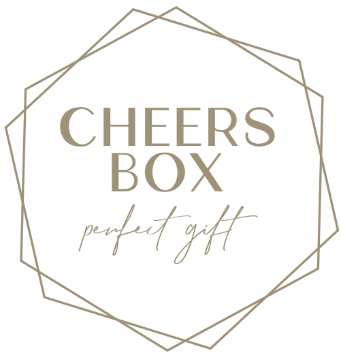 (*) Nehodící se škrtněte nebo údaje doplňte.